Do variations in primary care practice characteristics explain the effect of a financial incentive scheme on antibiotic prescribing? A longitudinal study of the Quality Premium intervention in NHS EnglandAbstract BackgroundAbout 73% of antibiotics in England are prescribed from primary care practices.AimTo investigate whether effects of the Quality Premium (QP), which provided performance-related financial incentives to Clinical Commissioning Groups, could be explained by practice characteristics that contribute to variations in antibiotic prescribing.Design and settingWe analysed longitudinal monthly prescribing data for 6,251 primary care practices in England from April 2014 to March 2016.MethodWe fitted linear generalised estimating equations models examining the effect of 2015/16 QP on number of antibiotic items per Specific Therapeutic group Age-sex Related Prescribing Unit (STAR-PU) prescribed, adjusting for seasonality and months since implementation; and examined consistency of effects after further adjustment for variations in practice characteristics, including practice workforce, co-morbidities prevalence, prescribing rates of non-antibiotic drugs, and deprivation.ResultsAntibiotics prescribed in primary care practices in England reduced by -0.172 items/STAR-PU (95% CI: -0.180 to -0.171) after 2015/16 QP implementation, with slight increases in the months following April 2015 (+0.014 items/STAR-PU; 95% CI: +0.013 to +0.014). Adjusting the model for practice characteristics, the immediate and month-on-month effects following implementation remained consistent, with slight attenuation in immediate reduction from -0.172 to -0.166 items/STAR-PU. In subgroup analysis, the QP effect was significantly greater among the top 20% prescribing practices (interaction p<0.001). Practices with low workforce and those with higher diabetes prevalence had greater reductions in prescribing following 2015/16 QP compared to other practices (interaction p<0.001).ConclusionHigh prescribing practices, those with low workforce and high diabetes prevalence had more reduction following the QP compared to other practices, highlighting the need for targeted support of these practices and appropriate resourcing of primary care.Keywords: Antibiotics, Quality Premium, Resistance, Financial Incentive, Primary Care, General PracticeHow this fits in:The Quality Premium (QP) has previously been associated with reductions in antibiotic prescribing in primary care practices in England.Our study is the first to investigate for other possible explanations of the effect of the QP on antibiotic prescribing in primary care practices, strengthening the evidence on the effectiveness of this financial incentive scheme.The results show a consistent effect of QP after accounting for differences in practice characteristics, indicating its inclusiveness in reaching diverse populations.The study provides novel evidence on the differential effect of QP, emphasising the role of Clinical Commissioning Groups in identifying and supporting higher prescribing practices, understaffed practices and those dealing with a high prevalence of comorbidities.INTRODUCTIONThe overuse of antibiotics drives resistance through the selection of antibiotic-resistant strains of organisms.1–3 Primary care is the main contributor to antibiotic usage in England, constituting 72.7% of antibiotics prescribed in 2017.4 It is estimated that 9-23% of antibiotic prescriptions in primary care practices in England between 2013 and 2015 were inappropriate based on prescribing guidelines.5 Antibiotic prescribing is recommended in the management of respiratory tract infections (RTI) in some patients, including older patients with diabetes or heart failure, who are considered at particular risk of developing complications.6 The prevalence of comorbidities like diabetes varies over time and geographical area, contributing to the disparities in the antibiotic prescribing pattern within and between primary care practices.7,8 Several approaches have been adopted to reduce primary care antibiotic prescribing in England: including increased surveillance and prescribing feedback, the provision of C-reactive protein (CRP) point-of-care testing, education and training interventions targeted at prescribers and patients, public AMS campaigns, and financial incentives.9,10 The Quality Premium (QP) is a National Health Service (NHS) England performance-related incentive scheme established in 2013 to reward Clinical Commissioning Groups (CCGs) financially based on the quality of specific health services considered to be national or local priorities and commissioned over a specific period.9 Individual GP practices did not receive financial remuneration in relation to this award. Reducing antibiotic prescribing in primary care was included as one of the national priorities in the 2015/16 QP guidance, targeting a reduction of 1% of the mean value in England in 2013/14 [1.161 antibiotic items per age and sex standardisation -Specific Therapeutic group Age-sex Related Prescribing Unit (STAR-PU)] for a CCG to obtain the financial incentive (provided other non-antibiotic targets such as early cancer diagnosis, improving GP access and experience, continuing healthcare, and mental health were also met).The QP intervention has been associated with substantial reductions in antibiotic prescribing in primary care practices in England,4,11–13 specifically a reduction of about 2.7 million antibiotic items between 2014/15 and 2016/17 financial years (April 1 to March 31).4 Such reductions in antibiotic prescribing would be expected to contribute to reductions in the development of resistance.14 However, it is not clear whether these reported reductions can be entirely attributed to the QP as current evaluations have not accounted for other possible explanations, such as variations in practice characteristics over time. The main aim of this study was, therefore, to investigate whether differences in primary care practice characteristics that can contribute to variance in antibiotic prescribing (practice workforce, the prevalence of co-morbidities, prescribing rate on non-antibiotic drugs, and deprivation index) explained any of the effects of the quality premium scheme on the prescribing rates in primary care practices. Furthermore, we investigated whether the QP had a differential effect on high prescribing practices and other subgroups of practices.METHODStudy designA new Quality Premium guidance was implemented at the start of each financial year in England with changes in the targeted reductions in antibiotic prescribing and its associated award. Our study adopted a natural experimental approach in investigating the mechanism of impact of the 2015/16 QP target on antibiotic prescribing in primary care practices in England, with the preceding financial year as the control, by conducting analyses of longitudinal (monthly) prescribing data for 6,251 primary care practices in England from April 2014 to March 2016. While there are more recent antibiotic prescribing data, including data beyond March 2016 means exceeding the period covered by the 2015/16 QP guidance as prescribing in subsequent periods are covered by different QP guidance and targets.Like antibiotics, the prescription of opioids and benzodiazepines is monitored in the UK with prescribers encouraged to reduce their prescription.15 The frequency of prescribing of these drugs has been reported as an indicator of antibiotic prescribing rates.16 Adjusting for the prescribing behaviour of opioids and benzodiazepines was important to account for the overall medicine prescribing behaviour of practices which might not be specific to antibiotics.VariablesOutcomeOur primary outcome was a continuous variable indicating the number of antibiotic items per STAR-PU prescribed by a practice in England per month. Practice-level antibiotic prescribing data was sourced from OpenPrescribing (an Evidence-Based Medicine DataLab project at the University of Oxford) and STAR-PU weighted using figures from the 2013 Item-based age–sex weighting for oral antibacterials,17 and the number of registered patients in each age-gender category in a practice for each specific month.18 PredictorsThe main predictor was a binary variable indicating the implementation of the 2015/16 QP. The intervention period included April 2015 to March 2016 with the control period as the prior 12 months (i.e. April 2014 to March 2015). A continuous variable representing the number of months since 2015/16 QP implementation was used to examine changes in trend in the months following the intervention.Confounder and effect modifiers Confounder and effect modifiers in this study included:the number of general practitioners (GPs) per 10,000 patients in each practice for each financial year (sourced from the NHS Workforce data),19 the index of multiple deprivation (IMD) (from the English indices of deprivation 2015 by the Department for Communities and Local Government) computed based on the lower super output area for each practice's postcode20,21 (this only accounts for the site of practice and not patient-level data),yearly prevalence of specific co-morbidities per 100 patients, namely asthma, chronic obstructive pulmonary disease (COPD), diabetes mellitus (for type 1 and 2), cancer, chronic kidney disease (CKD) (from the NHS Quality and Outcomes Framework (QOF) database -QOF data do not distinguish between type 1 and type 2 diabetes mellitus).22 We have chosen these comorbidities as their prevalence is relevant to the antibiotic prescribing rate of a practice given that antibiotic prescribing is recommended in the management of some RTI patients with these co-morbidities.6,23–25the monthly prescribing rate of opioids and benzodiazepines (per 100 patients) (from Practice Level Prescribing Data published by NHS Digital).26 Data from the different sources were linked using practice code, a unique identifier for practices in England. Data from OpenPrescribing and NHS Digital are from the same source, NHS Business Services Authority (BSA) prescribing and dispensing information systems.As our analysis is at a monthly level, all models were adjusted for seasonality (using a categorical term with winter as the reference category) to account for the seasonal differences in antibiotic prescribing -with increased incidence of RTIs during the winter months associated with higher antibiotic prescribing.27 The dataset covered 7,549 practices existing over the study period. We first dropped practices that did not have complete observations for all variables (11.6%; mostly practices that closed or opened during the study period) and then those that were outliers using the interquartile range rule (5.6%); our final analyses, therefore, included 6,251 (82.8%) practices.Statistical analysisWe fitted linear Generalised Estimating Equations models (GEE) with an autoregressive AR(1) covariance structure28 to investigate the effect of the 2015/16 QP on antibiotic prescribing. The first model included variables reflecting the 2015/16 QP and the number of months since its implementation as the predictors, adjusting for seasonality. To examine whether this estimated effect of the 2015/16 QP on antibiotic prescribing was explained by differences in practice characteristics that can contribute to variance in antibiotic prescribing, we introduced variables reflecting practice characteristics (workforce size, prevalence of co-morbidities, rate of prescribing of non-antibiotic drugs, and IMD) to investigate whether the effect of the QP was retained, declined or intensified. In the multivariable model, we excluded variables causing multicollinearity (defined by opposite effects in univariable and multivariable models and high Spearman correlation >0.5). To address non-linearity, we modelled the association between the outcome and workforce using linear spline terms with knots equally spaced over the range of the workforce data (at 4.91, 9.81 and 14.72). A principal component analysis (PCA) was used to compute a summary score reflecting respiratory diseases comorbidity (using asthma and COPD prevalence). The PCA produced two components with eigenvalues of 1.41 and 0.59. We retained the first component (with an eigenvalue above 1) which explained 71% of the variation in the data on respiratory diseases prevalence. We also conducted subgroup analyses using interaction terms to examine whether the 2015/16 QP had a differential effect on antibiotic prescribing among high prescribing practices (the top 20% prescribing practices based on the mean antibiotic items per STAR-PU prescribed in 2014/15); practices with a higher prevalence of comorbidities; low workforce; and in deprived areas. For more detailed analysis of differential effect of QP based on levels of comorbidity prevalence, we used linear spline functions with knots equally spaced over the range of the variables on diabetes prevalence (knots at 3.93, 7.60, and 11.28) and the PCA summary score for respiratory diseases (knots at -2.05, 0.32, and 2.70).All analyses were conducted using Stata version 15.1. Results for all models are presented as coefficients with 95% confidence intervals (95% CIs).RESULTSThe data constituted 150,024 observations for 6,251 practices; each practice contributed data for 24 months. The mean number of antibiotic items prescribed in 2014/15 QP was 1.106 items/STAR-PU (95% CI: 1.103 to 1.108); this was 0.097 items higher than the mean in the post-intervention period (Table 1). The top 20% prescribing practices had fewer GPs per 10,000 patients, higher rates of prescriptions for non-antibiotic drugs and higher prevalence of co-morbidities (apart from cancer) compared to the entire population. Univariable models showed the predictors and covariates (apart from the last spline term for workforce) were all significantly associated with the antibiotic prescribing rate in primary care practices in England (see supplementary table 1).Effect of the 2015/16 QP on antibiotic prescribing (adjusting for seasonality)Antibiotic prescribing in general practices in England reduced by -0.172 items/STAR-PU (95% CI: -0.176 to -0.168) after 2015/16 QP implementation in April 2015 compared to the 12 months before (table 2) (fig. 1). There was a slight increase in the months following April 2015 (month-on-month increase +0.014 items/STAR-PU (95% CI: +0.013 to +0.014).Table 1: Characteristics of general practices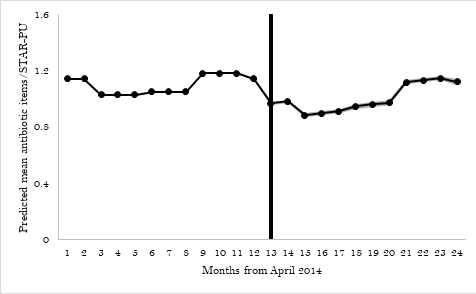 Fig. 1: Effect of Quality Premium on Antibiotic Prescribing.The shaded portion around the line represents the 95% confidence interval. The horizontal line indicates implementation of the 2015/16 QP in April 2015Effect of 2015/16 QP on antibiotic prescribing (further adjusting for practice characteristics)After extending the model to adjust for practice characteristics (comorbidities (respiratory diseases and diabetes), prescribing rate of benzodiazepine, and GP workforce) the immediate and month-on-month effects seen after 2015/16 QP implementation remained consistent, with only a slight attenuation in mean reduction in items prescribed immediately following the QP from -0.172 to -0.166 items/STAR-PU, a 3.5% relative reduction in effect size (table 2).Table 2: Association between QP and antibiotic prescribingSubgroup analysis With the subgroup analyses, we examined whether the effect of the QP on antibiotic prescribing was greater within specific subgroups of practices, such as those that are among the top 20% prescribers, with a more complex patient population in relation to the prevalence of comorbidities, size of workforce, and deprivation index using interaction terms. We found a differential effect of the QP among top 20% prescribers in 2014/2015. The reduction in antibiotic prescribing following the QP implementation was greater among top 20% prescribers (-0.200 items/STAR-PU for top 20% prescribers; 35.2% reduction from the rate before QP) compared to other practices (-0.116 items/STAR-PU; interaction p<0.001) (table 3).Table 3: Subgroup analysisFor the interaction between QP and diabetes prevalence, a significant variation in prescribing behaviour before versus after QP was seen only in practices with diabetes prevalence of between 7.60% and 11.28% (figure 2). Before the QP, a 1% higher diabetes prevalence in these practices was associated with +0.016 items/STAR-PU greater prescribing (95% CI: +0.012 to +0.021); this changed to +0.007 items/STAR-PU (95% CI: +0.002 to +0.011) per 1% higher diabetes prevalence after the QP (interaction p<0.001). 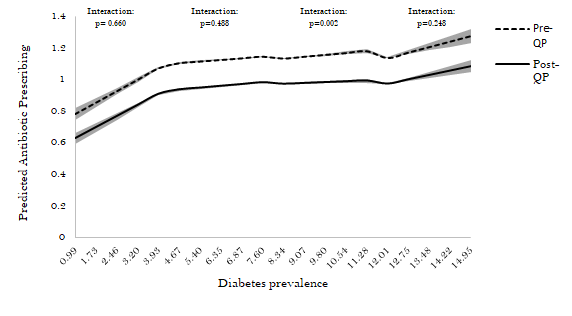 Figure 2: Association between diabetes prevalence and antibiotic prescribing before and after the 2015/16QP (for diabetes prevalence spline terms).The shaded portion around the line represents the 95% confidence interval.We also found a significant interaction in practices where GP headcount was fewer than 4.91 and those between 4.91 to 9.81 per 10,000 patients. Following the implementation of QP, the understaffed practices (with fewer than 4.91 GPs per 10,000 patients) experienced a decrease in the pre-QP increasing-trend in antibiotic prescribing (difference -0.008 items/STAR-PU per increase; 95% CI: -0.010 to -0.005) (interaction p<0.001) (figure 3). This was different among practices with between 4.91 and 9.81 GPs per 10,000 patients where the pre-QP reduction associated with a higher GP workforce slightly attenuated. We found no evidence of significant interaction between QP and other spline terms for workforce (interaction p> 0.23).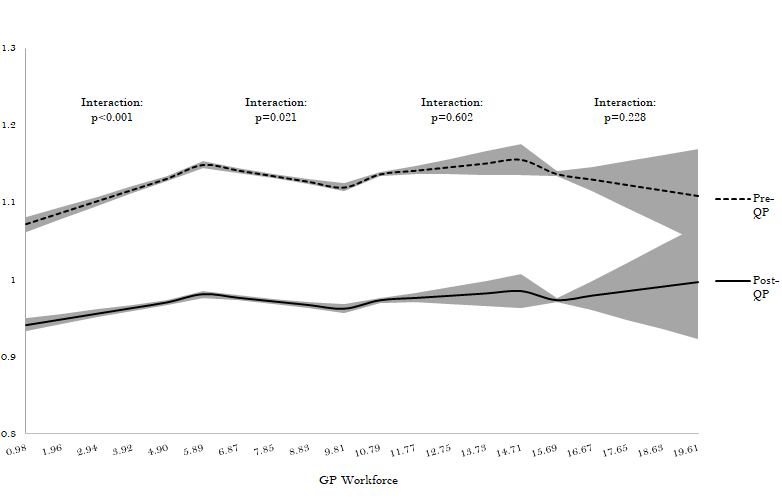 Figure 3: Association between GP Workforce and antibiotic prescribing before and after the 2015/16 QP (for workforce spline terms).The shaded portion around the line represents the 95% confidence interval.The reduction in antibiotic prescribing after the implementation of the QP was similar for all subgroups of practices based on deprivation (interaction p>0.13) or respiratory diseases prevalence (interaction p>0.29 for all spline terms).DISCUSSIONSummaryUsing a longitudinal dataset covering 24 months, our study found that variations in practice characteristics did not strongly affect estimates of the impact of the 2015/16 QP on antibiotic prescribing in primary care practices in England. The consistency of the immediate and month-on-month effects after accounting for differences in practice characteristics indicates the inclusiveness of the QP in reaching diverse populations. Although consistent in both models, the gradual month-on-month increase after the dip in prescribing at the implementation of the intervention indicates issues of sustainability. We also found a differential effect of the 2015/16 QP on subgroups of practices with a significantly greater reduction seen among high prescribing practices, understaffed practices, and those with a higher prevalence of comorbidities. The greater reduction among high prescribing practices might be explained by the targeted implementation of the QP by CCGs on these practices who have more need to reduce prescribing (QP is implemented at CCG level although the outcome is measured at practice level). The reduction reported in practices with higher diabetes prevalence indicates their ability to work towards reducing prescribing rate while coping with other needs arising from the complexity of their patient population. This finding is important considering the increasing trend in diabetes prevalence in the UK,29 and the higher antibiotic prescribing in diabetic patients due to higher susceptibility to infection and infection-related adverse outcomes.25,30,31Strengths and limitationsOur study is the first to account for other possible explanations of the effect of the QP on antibiotic prescribing in primary care practices (practice workforce size, prevalence of comorbidities, prescribing rate of non-antibiotic drugs, and deprivation), strengthening the evidence on the effectiveness of this financial incentive scheme. We used a large dataset including most (82.8%) practices in England over the observation period, with 12 months observations before as well as after the implementation to capture the temporal trend in antibiotic prescribing.One of the limitations of our study is that some practice characteristics that could be associated with antibiotic prescribing behaviours, such as consultation rates32 and severity of illness, have not been accounted for in our analyses as this data is not available nationally at a practice level. Also, we recognise that the QP is not the only antibiotic stewardship intervention in England in the period covered by this study; 33 this limits the causal interpretation of the observed effect of the 2015/16 QP. However, the QP is the most relevant difference in antibiotic stewardship between 2014/15 and 2015/16 financial years as most of the national interventions, such as the TARGET toolkit (introduced in 2012),34–36 and the Chief Medical Officer’s letter to high prescribers (introduced in 2014),37 were implemented in both periods.Comparison with existing literatureFinancial incentives have been used to improve performance and quality of care in different clinical areas and settings.11,12,38–42 Evaluation studies have reported mixed effects from such incentive schemes. While our finding on the immediate effect of the 2015/16 QP on antibiotic prescribing confirms those of other UK studies on this incentive scheme,11,12 some studies have shown a limited effect of similar schemes as seen in the month-on-month increase post-QP reported in our study. A study in the Netherlands showed a limited, temporary effect of a one-off behaviour-independent financial bonus on the volume of drug prescriptions and the quality of prescribing behaviour in general practice.40 Similar results were reported in a UK study that demonstrated reduction in some measures of quality-of-care following the removal of a financial incentive scheme to improve clinical performance.43 However, unlike the Quality and Outcomes Framework evaluated in the study by Minchin et al.,43 QP is paid at CCG level only (individual GP practices did not receive financial bonuses based on performance), and CCGs need to meet other core criteria to receive the reward. Furthermore, evaluations of other antibiotic stewardship interventions on high prescribers have also shown mixed effects. A behaviour change intervention that provided social norm feedback to high prescribing primary care practices in England on their prescribing behaviour showed an overall significant impact in reducing antibiotic prescribing.37 However, a similar randomized clinical trial in Switzerland demonstrated that personalised prescription feedback to physicians to reduce antibiotic prescribing in primary care made no significant difference in overall antibiotic prescribing.44 These studies have mostly focused on interventions that are specifically designed to target high prescribers alone. Implications for research and practiceOur study provides novel evidence on the differential effect of the 2015/16 QP. Highlighting the ability of high prescribing practices, understaffed practices and those dealing with a higher prevalence of comorbidities to make substantial improvements when adequately supported, this study emphasises the role of Clinical Commissioning Groups in identifying and working with these practices. The substantial scope for change in high antibiotic prescribing practices illustrated by this study should prompt these practices to take action on this issue, and to actively seek support from CCGs in addressing overprescribing. Also, policymakers and antibiotic stewardship programs should target these practices specifically in the design and targeted implementation of antibiotic stewardship interventions. The shortage of GPs in NHS primary care is of increasing concern, and the greater effect on understaffed practices underlines the need for appropriate resourcing. The current Government’s promises regarding increased GP numbers notwithstanding,45 CCGs have an important responsibility to identify and work with understaffed practices in the implementation of antimicrobial stewardship interventions to facilitate performance improvements.The gradual increase in antibiotic prescribing in the months following the 2015/16 QP (countering some of the immediate effects of the intervention) demonstrates the need for more efforts towards the sustainability of the effects of AMS interventions. Approaches to maintain or improve the immediate effects of such interventions should be considered at the design stage.Ethics This study used secondary data that are anonymised and obtained from studies that have either undergone ethical review or generated data from routine collection systems. Prescribing data from NHS Digital are generated from routinely collected prescribing data on items that have been prescribed in primary care practices in England. ContributorsAll authors contributed to the conception and study design. CC, PEA, SW and KP developed the analytical methods. Data management and analyses were conducted by PEA and CC. The manuscript was drafted by PEA and further revised by CC, SW, KP, MM. All authors approved the publication of the manuscript.Funding The study was funded by the Economic and Social Research Council (ESRC) through the Antimicrobial Resistance Cross Council Initiative supported by the seven research councils in partnership with other funders (grant reference: ES/P008232/1). The support of the ESRC is gratefully acknowledged. CC is supported through a personal NIHR Career development fellowship (NIHR- CDF-016-015). ASW is supported by the NIHR Oxford Biomedical Research Centre and is an NIHR Senior Investigator. STC is funded by the National Institute for Health Research Health Protection Research Unit (NIHR HPRU) in Healthcare Associated Infections and Antimicrobial Resistance at the University of Oxford in partnership with Public Health England (PHE) [HPRU-2012-10041].Imperial College London is grateful for support from the NW London NIHR Applied Research CollaborationThe funders had no influence on the design of the study, data collection, analysis and interpretation of the findings.Acknowledgement:The authors would like to thank Prof. Christopher Butler, Prof Alison Holmes, and the wider STEP-UP team for their contributions to the study.References1. 	Knight GM, Budd EL, Whitney L, et al. Shift in dominant hospital-associated methicillin-resistant Staphylococcus aureus (HA-MRSA) clones over time. J Antimicrob Chemother. 2012;67(10):2514-2522. doi:10.1093/jac/dks2452. 	Zaman SB, Hussain MA, Nye R, Mehta V, Mamun KT, Hossain N. A Review on Antibiotic Resistance: Alarm Bells are Ringing. Cureus. 9(6). doi:10.7759/cureus.14033. 	O’Neill J. Tackling drug-resistant infections globally: Final report and recommendations. 2016. HM Gov Welcome Trust UK. 2018.4. 	Public Health England. English surveillance programme for antimicrobial utilisation and resistance (ESPAUR) Report 2018. 2018. https://assets.publishing.service.gov.uk/government/uploads/system/uploads/attachment_data/file/759975/ESPAUR_2018_report.pdf. Accessed January 21, 2019.5. 	Smieszek T, Pouwels KB, Dolk FCK, et al. Potential for reducing inappropriate antibiotic prescribing in English primary care. J Antimicrob Chemother. 2018;73(suppl_2):ii36-ii43. doi:10.1093/jac/dkx5006. 	National Institute for Health and Care Excellence. Respiratory tract infections (self-limiting): prescribing antibiotics. 2008. https://www.nice.org.uk/guidance/cg69/resources/respiratory-tract-infections-selflimiting-prescribing-antibiotics-pdf-975576354757. Accessed June 10, 2019.7. 	Baan EJ, Janssens HM, Kerckaert T, et al. Antibiotic use in children with asthma: cohort study in UK and Dutch primary care databases. BMJ Open. 2018;8(11):e022979. doi:10.1136/bmjopen-2018-0229798. 	Hope EC, Crump RE, Hollingsworth TD, Smieszek T, Robotham JV, Pouwels KB. Identifying English Practices that Are High Antibiotic Prescribers Accounting for Comorbidities and Other Legitimate Medical Reasons for Variation. EClinicalMedicine. 2018;6:36-41. doi:10.1016/j.eclinm.2018.12.0039. 	NHS England. Quality Premium: 2015/16 Guidance for CCGs. 2015.; 2015. https://www.england.nhs.uk/wp-content/uploads/2013/12/qual-prem-guid.pdf.10. 	National Institute for Clinical Excellence. Antimicrobial Stewardship: Systems and Processes for Effective Antimicrobial Medicine Use.; 2015. https://www.nice.org.uk/guidance/ng15/resources/antimicrobial-stewardship-systems-and-processes-for-effective-antimicrobial-medicine-use-pdf-1837273110469.11. 	Balinskaite V, Johnson AP, Holmes A, Aylin P. The Impact of a National Antimicrobial Stewardship Program on Antibiotic Prescribing in Primary Care: An Interrupted Time Series Analysis. Clin Infect Dis. doi:10.1093/cid/ciy90212. 	Bou-Antoun S, Costelloe C, Honeyford K, et al. Age-related decline in antibiotic prescribing for uncomplicated respiratory tract infections in primary care in England following the introduction of a national financial incentive (the Quality Premium) for health commissioners to reduce use of antibiotics in the community: an interrupted time series analysis. J Antimicrob Chemother. 2018;73(10):2883–2892.13. 	Public Health England. English Surveillance Programme for Antimicrobial Utilisation and Resistance (ESPAUR): Report 2017. 2017. https://assets.publishing.service.gov.uk/government/uploads/system/uploads/attachment_data/file/656611/ESPAUR_report_2017.pdf.14. 	Butler CC, Dunstan F, Heginbothom M, et al. Containing antibiotic resistance: decreased antibiotic-resistant coliform urinary tract infections with reduction in antibiotic prescribing by general practices. Br J Gen Pr. 2007;57(543):785-792.15. 	Care Quality Commission. The safer management of controlled drugs: Update report for 2017. 2017. https://www.cqc.org.uk/sites/default/files/20180718_controlleddrugs2017_report.pdf.16. 	Li Y, Mölter A, White A, et al. Relationship between prescribing of antibiotics and other medicines in primary care: a cross-sectional study. Br J Gen Pract J R Coll Gen Pract. 2019;69(678):e42-e51. doi:10.3399/bjgp18X70045717. 	Pouwels KB, Dolk FCK, Smith DRM, Smieszek T, Robotham JV. Explaining variation in antibiotic prescribing between general practices in the UK. J Antimicrob Chemother. 2018;73(suppl_2):ii27-ii35. doi:10.1093/jac/dkx50118. 	NHS Digital. Patients registered at a GP practice. NHS Digital. https://digital.nhs.uk/data-and-information/data-tools-and-services/data-services/general-practice-data-hub/patients-registered-at-a-gp-practice. Published 2019. Accessed June 26, 2019.19. 	NHS Digital. Workforce Data. NHS Digital. https://digital.nhs.uk/data-and-information/areas-of-interest/workforce. Published 2018. Accessed February 19, 2019.20. 	Department for Communities and Local Government. The English Indices of Deprivation 2015 – Frequently Asked Questions (FAQs). 2016. https://assets.publishing.service.gov.uk/government/uploads/system/uploads/attachment_data/file/579151/English_Indices_of_Deprivation_2015_-_Frequently_Asked_Questions_Dec_2016.pdf.21. 	Noble M, Wright G, Smith G, Dibben C. Measuring multiple deprivation at the small-area level. Environ Plan A. 2006;38(1):169–185.22. 	NHS Quality and Outcome Frameworks. Quality and Outcomes Framework, Achievement, prevalence and exceptions data - 2017-18 [PAS]. 2018. https://digital.nhs.uk/data-and-information/publications/statistical/quality-and-outcomes-framework-achievement-prevalence-and-exceptions-data/2017-18. Accessed February 19, 2019.23. 	Woodhead M, Blasi F, Ewig S, et al. Guidelines for the management of adult lower respiratory tract infections. Eur Respir J. 2005;26(6):1138-1180. doi:10.1183/09031936.05.0005570524. 	Bont J, Hak E, Birkhoff CE, Hoes AW, Verheij TJ. Is co-morbidity taken into account in the antibiotic management of elderly patients with acute bronchitis and COPD exacerbations? Fam Pract. 2007;24(4):317-322. doi:10.1093/fampra/cmm02325. 	Rockenschaub P, Hayward A, Shallcross L. Antibiotic Prescribing Before and After the Diagnosis of Comorbidity: A Cohort Study Using Primary Care Electronic Health Records. Clin Infect Dis. 2019. doi:10.1093/cid/ciz101626. 	NHS Business Services Authority. Information Services Portal. Detailed Prescribing Information. 2018. https://apps.nhsbsa.nhs.uk/infosystems/data/showDataSelector.do?reportId=124.27. 	Ferech M, Coenen S, Malhotra-Kumar S, et al. European Surveillance of Antimicrobial Consumption (ESAC): outpatient antibiotic use in Europe. J Antimicrob Chemother. 2006;58(2):401-407. doi:10.1093/jac/dkl18828. 	Hardin JW, Hilbe JM. Generalized Estimating Equations. Chapman and Hall/CRC; 2002.29. 	Diabetes UK. Tackling the crisis: Transforming diabetes care for a better future England. 2019. https://www.diabetes.org.uk/resources-s3/2019-04/Diabetes%20UK%20Tackling%20the%20Crisis.pdf.30. 	Pearson-Stuttard J, Blundell S, Harris T, Cook DG, Critchley J. Diabetes and infection: assessing the association with glycaemic control in population-based studies. Lancet Diabetes Endocrinol. 2016;4(2):148-158. doi:10.1016/S2213-8587(15)00379-431. 	Bochicchio GV, Bochicchio KM, Joshi M, Ilahi O, Scalea TM. Acute glucose elevation is highly predictive of infection and outcome in critically injured trauma patients. Ann Surg. 2010;252(4):597-602. doi:10.1097/SLA.0b013e3181f4e49932. 	Aabenhus R, Siersma V, Sandholdt H, Køster-Rasmussen R, Hansen MP, Bjerrum L. Identifying practice-related factors for high-volume prescribers of antibiotics in Danish general practice. J Antimicrob Chemother. 2017;72(8):2385-2391. doi:10.1093/jac/dkx11533. 	Anyanwu PE, Tonkin-Crine S, Borek A, Costelloe C. Investigating the mechanism of impact of the Quality Premium initiative on antibiotic prescribing in primary care practices in England: a study protocol. BMJ Open. 2019;9(8):e030093. doi:10.1136/bmjopen-2019-03009334. 	Royal College of General Practitioners. Target Antibiotics Toolkit. London; 2012.35. 	Ashiru-Oredope D, Budd EL, Bhattacharya A, et al. Implementation of antimicrobial stewardship interventions recommended by national toolkits in primary and secondary healthcare sectors in England: TARGET and Start Smart Then Focus. J Antimicrob Chemother. 2016;71(5):1408-1414. doi:10.1093/jac/dkv49236. 	Public Health England. Antimicrobial Resistance Resource Handbook. 2016. https://assets.publishing.service.gov.uk/government/uploads/system/uploads/attachment_data/file/768999/PHE_AMR_resource_handbook.pdf.37. 	Hallsworth M, Chadborn T, Sallis A, et al. Provision of social norm feedback to high prescribers of antibiotics in general practice: a pragmatic national randomised controlled trial. The Lancet. 2016;387(10029):1743–1752.38. 	Yip W, Powell-Jackson T, Chen W, et al. Capitation Combined With Pay-For-Performance Improves Antibiotic Prescribing Practices In Rural China. Health Aff (Millwood). 2014;33(3):502-510. doi:10.1377/hlthaff.2013.070239. 	Campbell SM, Reeves D, Kontopantelis E, Sibbald B, Roland M. Effects of pay for performance on the quality of primary care in England. N Engl J Med. 2009;361(4):368–378.40. 	Martens JD, Werkhoven MJ, Severens JL, Winkens RAG. Effects of a behaviour independent financial incentive on prescribing behaviour of general practitioners. J Eval Clin Pract. 2007;13(3):369-373. doi:10.1111/j.1365-2753.2006.00707.x41. 	Mullen KJ, Frank RG, Rosenthal MB. Can you get what you pay for? Pay-for-performance and the quality of healthcare providers. Rand J Econ. 2010;41(1):64–91.42. 	Anyanwu PE, Borek AJ, Tonkin-Crine S, Beech E, Costelloe C. Conceptualising the Integration of Strategies by Clinical Commissioning Groups in England towards the Antibiotic Prescribing Targets for the Quality Premium Financial Incentive Scheme: A Short Report. Antibiotics. 2020;9(2):44. doi:10.3390/antibiotics902004443. 	Minchin M, Roland M, Richardson J, Rowark S, Guthrie B. Quality of Care in the United Kingdom after Removal of Financial Incentives. N Engl J Med. September 2018. doi:10.1056/NEJMsa180149544. 	Hemkens LG, Saccilotto R, Reyes SL, et al. Personalized Prescription Feedback Using Routinely Collected Data to Reduce Antibiotic Use in Primary Care: A Randomized Clinical Trial. JAMA Intern Med. 2017;177(2):176-183. doi:10.1001/jamainternmed.2016.804045. 	Iacobucci G. Tories promise 6000 extra GPs by 2024. BMJ. 2019;367. doi:10.1136/bmj.l6463Supplementary table 1: Univariate modelsMeanEntire study population(2014/15 & 2015/16)(n = 6,251)(95% CI)MeanPeriod before QP(2014/15)(n = 6,251) (95% CI)MeanPeriod after QP(2015/16)(n = 6,251)(95% CI)MeanTop 20% prescribers (2014/15 & 2015/16)(n = 6,251)(95% CI)Antibiotic items per STAR-PU1.057 (1.055 to 1.059) 1.106(1.103 to 1.108)1.009(1.007 to 1.011)1.357(1.354 to 1.360)Asthma prevalence (%)(per 100 patients)5.941(5.935 to 5.947)5.980(5.971 to 5.989)5.901(5.893 to 5.911)6.295(6.281 to 6.309)COPD prevalence (%)(per 100 patients)1.878 (1.873 to 1.882)1.861(1.855 to 1.867)1.894(1.888 to 1.900)2.301(2.291 to 2.312)Cancer prevalence (%)(per 100 patients)2.346 (2.342 to 2.350)2.264(2.258 to 2.270)2.428(2.421 to 2.434)2.230(2.291 to 2.309)CKD prevalence (%)(per 100 patients)4.129 (4.119 to 4.139)4.143(4.129 to 4.157)4.115(4.101 to 4.129)4.420(4.398 to 4.442)Diabetes prevalence (%)(per 100 patients)6.635 (6.626 to 6.645)6.544(6.532 to 6.557)6.726(6.713 to 6.740)7.316(7.298 to 7.335)Opioids prescription(per 100 patients)3.273 (3.265 to 3.282)3.241(3.229 to 3.253)3.306(3.293 to 3.318)4.306(4.285 to 4.328)Benzodiazepine-anxiolytics prescription(per 100 patients)0.917 (0.914 to 0.919)0.920(0.916 to 0.924)0.913(0.910 to 0.917)1.151(1.145 to 1.158)Benzodiazepine-hypnotics prescription(per 100 patients)1.311 (1.308 to 1.315)1.333(1.328 to 1.338)1.289(1.284 to 1.294)1.673(1.664 to 1.682)GP workforce(per 10,000 patients)6.126 (6.112 to 6.139)6.429(6.412 to 6.446)5.822 (5.802 to 5.842)5.835(5.805 to 5.864)Model without adjustment for practice characteristics(n = 6,251)Model without adjustment for practice characteristics(n = 6,251)Model without adjustment for practice characteristics(n = 6,251)Model with adjustment for practice characteristics(n = 6,251)Model with adjustment for practice characteristics(n = 6,251)Model with adjustment for practice characteristics(n = 6,251)Coefficient95% CI95% CICoefficient95% CI95% CICoefficientLowerUpperCoefficientLowerUpper2015/16 QP2015/16 QP2015/16 QP-0.172-0.176-0.168-0.166-0.170-0.162Months since QPMonths since QPMonths since QP0.0140.0130.0140.0140.0130.014SeasonSeasonWinterRefRefRefRefRefRefSeasonSeasonSpring -0.040-0.043-0.038-0.044-0.046-0.041SeasonSeasonSummer-0.153-0.156-0.150-0.139-0.142-0.136SeasonSeasonAutumn-0.132-0.135-0.129-0.119-0.121-0.116ComorbiditiesComorbiditiesRespiratory disease---0.0210.0180.024ComorbiditiesComorbiditiesDiabetes prevalence %---0.0280.0260.030Benzodiazepine anxiolytics prescriptionBenzodiazepine anxiolytics prescriptionBenzodiazepine anxiolytics prescription---0.1230.1180.127Benzodiazepine hypnotics prescriptionBenzodiazepine hypnotics prescriptionBenzodiazepine hypnotics prescription---0.1600.1570.164GP head count (GPHC) per 10,000 patients (spline terms)GPHC1 (< 4.91)GPHC1 (< 4.91)---0.0130.0110.015GP head count (GPHC) per 10,000 patients (spline terms)GPHC2 (> 4.91 but <9.81)GPHC2 (> 4.91 but <9.81)----0.008-0.010-0.006GP head count (GPHC) per 10,000 patients (spline terms)GPHC3 (>9.81 but <14.72)GPHC3 (>9.81 but <14.72)---0.070.0020.011GP head count (GPHC) per 10,000 patients (spline terms)GPHC4 (>14.972) GPHC4 (>14.972) ----0.006-0.0210.008Note: effects of GP headcount (GPHC) are per 1 increase in GP number per 10,000 patients within each spline termNote: effects of GP headcount (GPHC) are per 1 increase in GP number per 10,000 patients within each spline termNote: effects of GP headcount (GPHC) are per 1 increase in GP number per 10,000 patients within each spline termNote: effects of GP headcount (GPHC) are per 1 increase in GP number per 10,000 patients within each spline termNote: effects of GP headcount (GPHC) are per 1 increase in GP number per 10,000 patients within each spline termNote: effects of GP headcount (GPHC) are per 1 increase in GP number per 10,000 patients within each spline termNote: effects of GP headcount (GPHC) are per 1 increase in GP number per 10,000 patients within each spline termNote: effects of GP headcount (GPHC) are per 1 increase in GP number per 10,000 patients within each spline termNote: effects of GP headcount (GPHC) are per 1 increase in GP number per 10,000 patients within each spline termCoefficient95% CI95% CICoefficientLowerUpper2015/16 QP in Bottom 80% prescribers 2015/16 QP in Bottom 80% prescribers -0.116-0.125-0.106Effect of 2015/16 QP in Top 20% prescribersEffect of 2015/16 QP in Top 20% prescribers-0.200-0.210-0.187Top 20% prescribersTop 20% prescribers0.3090.3020.316Months since QPMonths since QP0.0130.0130.014SeasonWinter RefRefRefSeasonSpring -0.046-0.049-0.044SeasonSummer-0.148-0.151-0.145SeasonAutumn-0.124-0.126-0.121ComorbiditiesPrevalence per 100 patientsRespiratory diseases0.0130.0110.015ComorbiditiesPrevalence per 100 patientsDiabetes (<3.93%)0.0970.0890.106ComorbiditiesPrevalence per 100 patientsDiabetes (>3.93% but <7.60%)0.0150.0120.017ComorbiditiesPrevalence per 100 patientsDiabetes (>7.60% but <11.28%) before QP0.0160.0120.021ComorbiditiesPrevalence per 100 patientsDiabetes (>7.60% but <11.28%) after QP0.0070.0020.011ComorbiditiesPrevalence per 100 patientsDiabetes (>11.28%)0.0410.0300.052GP headcount (GPHC) per 10,000 patients (spline terms)GPHC1 (< 4.91) before QP0.0150.0130.017GP headcount (GPHC) per 10,000 patients (spline terms)GPHC1 (< 4.91) after QP0.0070.0050.009GP headcount (GPHC) per 10,000 patients (spline terms)GPHC2 (> 4.91 but <9.81) before QP-0.007-0.009-0.005GP headcount (GPHC) per 10,000 patients (spline terms)GPHC2 (> 4.91 but <9.81) after QP-0.005-0.007-0.003GP headcount (GPHC) per 10,000 patients (spline terms)GPHC3 (>9.81 but <14.72)0.005-0.0000.010GP headcount (GPHC) per 10,000 patients (spline terms)GPHC4 (>14.972) -0.007-0.0220.008Benzodiazepine anxiolyticsBenzodiazepine anxiolytics0.0930.0890.097Benzodiazepine hypnoticsBenzodiazepine hypnotics0.1180.1150.121Note: effects of diabetes are per 1% higher within each spline term and of GP headcount per 1 higher per 10,000 patients within each spline term.Note: effects of diabetes are per 1% higher within each spline term and of GP headcount per 1 higher per 10,000 patients within each spline term.Note: effects of diabetes are per 1% higher within each spline term and of GP headcount per 1 higher per 10,000 patients within each spline term.Note: effects of diabetes are per 1% higher within each spline term and of GP headcount per 1 higher per 10,000 patients within each spline term.Note: effects of diabetes are per 1% higher within each spline term and of GP headcount per 1 higher per 10,000 patients within each spline term.Coefficient95% CI95% CICoefficientLowerUpper2015/16 QP2015/16 QP-0.142-0.146-0.138Month-on-month effect post QP implementationMonth-on-month effect post QP implementation0.0040.0040.005Asthma prevalence (%)Asthma prevalence (%)0.0640.0610.067Diabetes prevalence (%)Diabetes prevalence (%)0.0330.0310.035COPD prevalence (%)COPD prevalence (%)0.1020.0990.106Cancer prevalence (%)Cancer prevalence (%)0.0160.0110.020CKD prevalence (%)CKD prevalence (%)0.0270.0250.029Opioid (items per 100 patients)Opioid (items per 100 patients)0.1240.1220.125Benzodiazepine anxiolytics(items per 100 patients)Benzodiazepine anxiolytics(items per 100 patients)0.2610.2570.265Benzodiazepine hypnotics(items per 100 patients)Benzodiazepine hypnotics(items per 100 patients)0.2500.2460.253GP headcount (GPHC) per 10,000 patients(spline terms)GPHC1 (< 4.91)0.0140.0120.015GP headcount (GPHC) per 10,000 patients(spline terms)GPHC2 (> 4.91 but <9.81)0.0030.0010.005GP headcount (GPHC) per 10,000 patients(spline terms)GPHC3 (>9.81 but <14.72)0.0070.0020.012GP headcount (GPHC) per 10,000 patients(spline terms)GPHC4 (>14.972)0.009-0.0060.024IMDIMD-0.010-0.011-0.009